(далее по тексту – образовательная организация) расположено в жилом районе городского округа вдали от производящих предприятий и торговых мест. Здание образовательной организации открыто после реконструкции. Проектная наполняемость на 55 мест. Общая площадь здания 473,8 кв.м.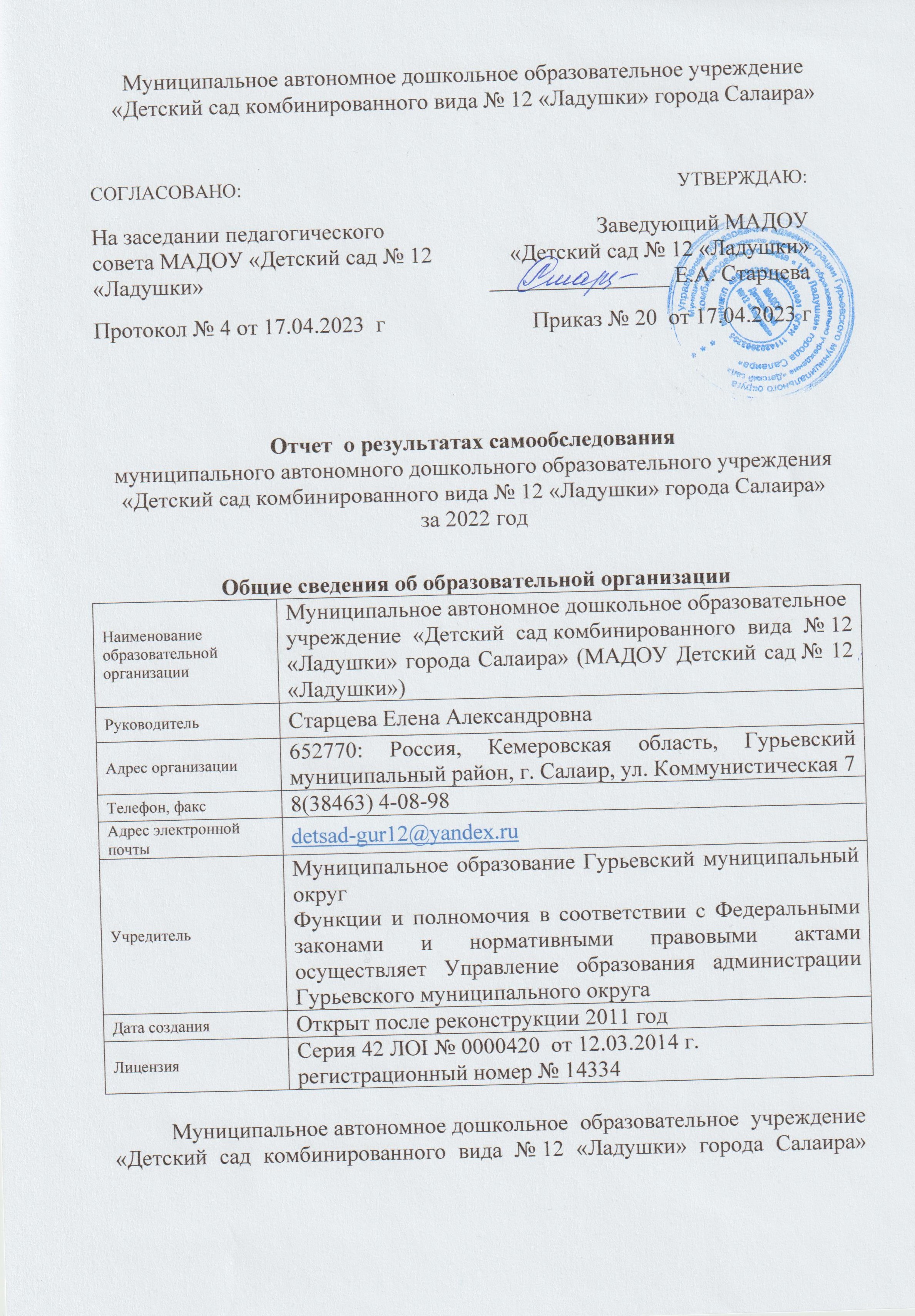 Цель деятельности образовательной организации  – осуществление образовательной деятельности по реализации образовательных программ дошкольного образования.Предметом деятельности образовательной организации является формирование общей культуры, развитие физических, интеллектуальных, нравственных, эстетических и личностных качеств, формирование предпосылок учебной деятельности, сохранение и укрепление здоровья воспитанников.Режим работы образовательной организации: рабочая неделя – пятидневная, с понедельника по пятницу. Длительность пребывания детей в группах – 12 часов. Режим работы групп – с 7:00 до 19:00.Аналитическая частьОценка образовательной деятельностиОбразовательная деятельность в образовательной организации организована в соответствии с Федеральным законом от 29.12.2012 № 273-ФЗ «Об образовании в Российской Федерации», ФГОС дошкольного образования. С 01 января 2021 г образовательная организация функционирует в соответствии с требованиями  СанПиН 2.4.3648-20 «Санитарно-эпидемиологические требования к организациям воспитания и обучения, отдыха и оздоровления детей и молодежи», а с 01 марта 2021 — дополнительно с требованиями СанПиН 1.2.3685-21 «Гигиенические нормативы и требования к обеспечению безопасности и (или) безвредности для человека факторов среды обитания».Образовательная деятельность ведется на основании утвержденной основной образовательной программы дошкольного образования, разработанной в соответствии с ФГОС дошкольного образования, с учетом примерной образовательной программы дошкольного образования, санитарно-эпидемиологическими правилами и нормативами, с учетом недельной нагрузки.Образовательную организацию посещают 55 воспитанников в  возрасте  от 1,5 до 7 лет. В образовательной организации сформировано 2 группы общеразвивающей направленности и 1 группа комбинированной направленности. Воспитательная работаОбразовательная организация реализует рабочую программу воспитания и календарный план воспитательной работы, которые являются частью основной образовательной программы дошкольного образования.Приоритетными в 2022 году были следующие направления воспитательной работы:- Правовое воспитание (знание своих прав и обязанностей и ответственность за их несоблюдение, воспитание уважительного отношения к законам и Конституции, правам человека)- Экологическое воспитание (понимание непреходящей ценности природы и всего живого на Земле, бережное отношение к природе, ее ресурсам и полезным ископаемым, флоре и фауне)- Патриотическое воспитание (обогащение представлений о Родине – России; об истории страны и родного края; воспитание чувства гордости за ее достижения; уважение к разным национальностям и их обычаям; формирование активной жизненной позиции подрастающего поколения)По результатам анкетирования (НОКО) удовлетворенность родителей условиями ведения образовательной деятельности в ДОО составила 73%.   На 2023 год поставили задачу повысить качество организационных и других условий оказания услуг, провести повторное  анкетирование среди родителей и законных представителей с целью выявления уровня удовлетворенности условиями и режимом работы ДОО.Чтобы выбрать стратегию воспитательной работы, в 2023 году проводился анализ состава семей воспитанников.Характеристика семей по составуХарактеристика семей по количеству детейВоспитательная работа строится с учетом индивидуальных особенностей детей, с использованием разнообразных форм и методов, в тесной взаимосвязи воспитателей, специалистов и родителей. Детям из неполных семей уделяется большее внимание в первые месяцы после зачисления в образовательную организацию.Дополнительное образованиеВ детском саду в 2022 году дополнительные общеразвивающие программы реализовались по двум направлениям: художественному и физкультурно-оздоровительному. Источник финансирования: средства бюджета. Подробная характеристика — в таблице.2. Оценка системы управления организацииУправление образовательной организацией осуществляется в соответствии с действующим законодательством и Уставом образовательной организации. Управление образовательной организацией строится на принципах единоначалия и коллегиальности. Коллегиальными органами управления являются:  - Управляющий совет, - Педагогический совет, - Общее собрание работников,- Наблюдательный совет.Единоличным исполнительным органом образовательной организации является заведующий.Органы управления, действующие в образовательной организацииСтруктура и система управления соответствуют специфике деятельности образовательной организации.По итогам 2022 года система управления образовательной организации оценивается как эффективная, позволяющая учесть мнение работников и всех участников образовательных отношений. В следующем году изменение системы управления не планируется.3. Оценка содержания  качества подготовки обучающихсяУровень развития детей анализируется по итогам педагогической диагностики. Формы проведения диагностики:диагностические занятия (по каждому разделу программы);диагностические срезы;наблюдения, итоговые занятия.Разработаны диагностические карты освоения основной образовательной программы дошкольного образования (ООП Детского сада) в каждой возрастной группе. Карты включают анализ уровня развития воспитанников в рамках целевых ориентиров дошкольного образования и качества освоения образовательных областей. Так, результаты качества освоения ООП Детского сада на конец 2022 года выглядят следующим образом:В мае 2022 года педагоги образовательной организации проводили обследование воспитанников подготовительной группы на предмет оценки сформированности предпосылок к учебной деятельности в количестве 8 человек. Задания позволили оценить уровень сформированности предпосылок к учебной деятельности: - возможность работать в соответствии с фронтальной инструкцией (удержание алгоритма деятельности), - умение самостоятельно действовать по образцу и осуществлять контроль, - обладать определенным уровнем работоспособности, - вовремя остановиться в выполнении того или иного задания и переключиться на выполнение следующего, - возможностей распределения и переключения внимания, - работоспособности, - темпа, - целенаправленности деятельности и самоконтроля.Результаты педагогического анализа показывают преобладание детей с высоким и средним уровнями развития при прогрессирующей динамике на конец учебного года, что говорит о результативности образовательной деятельности в образовательной организации4. Оценка организации учебного процесса (воспитательно-образовательного процесса)В основе образовательного процесса в образовательной организации лежит взаимодействие педагогических работников, администрации и родителей. Основными участниками образовательного процесса являются дети, родители, педагоги.Основные форма организации образовательного процесса:совместная деятельность педагогического работника и воспитанников в рамках организованной образовательной деятельности по освоению основной общеобразовательной программы;самостоятельная деятельность воспитанников под наблюдением педагогического работника.Занятия в рамках образовательной деятельности ведутся по подгруппам. Продолжительность занятий соответствует СанПиН 1.2.3685-21 и составляет:в группах с детьми от 1,5 до 3 лет — до 10 мин;в группах с детьми от 3 до 4 лет — до 15 мин;в группах с детьми от 4 до 5 лет — до 20 мин;в группах с детьми от 5 до 6 лет — до 25 мин;в группах с детьми от 6 до 7 лет — до 30 мин.Между занятиями в рамках образовательной деятельности предусмотрены перерывы продолжительностью не менее 10 минут.Основной формой занятия является игра. Образовательная деятельность с детьми строится с учётом индивидуальных особенностей детей и их способностей. Выявление и развитие способностей воспитанников осуществляется в любых формах образовательного процесса.Чтобы не допустить распространения коронавирусной инфекции, администрация в 2022 году продолжила соблюдать ограничительные и профилактические меры в соответствии с СП 3.1/2.4.3598-20:ежедневный усиленный фильтр воспитанников и работников — термометрию с помощью бесконтактных термометров и опрос на наличие признаков инфекционных заболеваний. Лица с признаками инфекционных заболеваний изолируются, а Детский сад уведомляет территориальный орган Роспотребнадзора;еженедельную генеральную уборку с применением дезинфицирующих средств, разведенных в концентрациях по вирусному режиму;ежедневную влажную уборку с обработкой всех контактных поверхностей, игрушек и оборудования дезинфицирующими средствами;дезинфекцию посуды, столовых приборов после каждого использования;использование бактерицидных установок в групповых комнатах;частое проветривание групповых комнат в отсутствие воспитанников;проведение всех занятий в помещениях групповой ячейки или на открытом воздухе отдельно от других групп;требование о заключении врача об отсутствии медицинских противопоказаний для пребывания в детском саду ребенка, который переболел или контактировал с больным COVID-19.5. Оценка кадрового обеспеченияОбразовательная  организация укомплектована педагогами на 100 процентов согласно штатному расписанию. Общая численность педагогических работников 8 человек.Соотношение воспитанников приходящихся на 1 взрослого: - воспитанник/педагоги – 7/1- воспитанник/все сотрудники – 2/1В 2022 году 1 педагогический работник прошел процедуру аттестации на высшую квалификационную категорию. Курсы повышения квалификации в 2022 году прошли 4 педагога. По итогам 2022 года все педагогические работники соответствуют квалификационным требованиям профстандарта «Педагог». Их должностные инструкции соответствуют трудовым функциям, установленным профстандартом «Педагог».Стаж педагогических работниковПедагоги постоянно повышают свой профессиональный уровень, эффективно участвуют в работе методических объединений, транслируют свой опыт для коллег, занимаются самообразованием. Все это в комплексе дает хороший результат в организации педагогической деятельности и улучшении качества образования и воспитания дошкольников.В 2022 году педагоги образовательной организации приняли участие в конкурсах, смотрах, выставках, мастер-классах разного уровня (в формате онлайн):Международный конкурс «Олимп»;Международная выставка-ярмарка «Экспо-Сибирь 2022»;Всероссийский конкурс методических материалов по организации и содержанию воспитательной деятельности в образовательных организациях «Классики»;Региональный конкурс методических материалов по организации и содержанию воспитательной деятельности в образовательных организациях «Ступени»;Муниципальный конкурс конспектов занятий педагогов образовательных организаций Гурьевского МО «Мое лучшее занятие»Муниципальный конкурс «ПРОФИ»Всероссийский конкурс от журнала «Дошколенок Кузбасса»В детском саду были проведены конкурсы детского творчества:Выставка поделок «Осенний вернисаж», «Лучший праздник года», «Пасхальный перезвон», «Победе посвящается»;Конкурс детских рисунков:  «Зимушка хрустальная», «День Победы»Под руководством талантливых педагогов дети активно принимают участие в смотрах-конкурс фестивалях детского творчества, спортивных соревнованиях и спартакиадах. За достигнутые успехи отмечены почетными грамотами, дипломами, памятными подарками.Итоговые занятия, прошедшие в каждой возрастной группе, показывают высокий уровень овладения детьми основной общеобразовательной программы.6. Оценка учебно-методического и библиотечно-информационного обеспеченияВ образовательной организации библиотека является составной частью методической службы. Библиотечный фонд располагается в методическом кабинете, группах детского сада. Библиотечный фонд представлен методической литературой по всем образовательным областям основной общеобразовательной программы, детской художественной литературой, периодическими изданиями, а также другими информационными ресурсами на различных электронных носителях. В каждой возрастной группе имеется банк необходимых учебно-методических пособий, рекомендованных для планирования воспитательно-образовательной работы в соответствии с обязательной частью ООП.В 2022 году образовательная организация пополнила учебно-методический комплект к примерной общеобразовательной программе дошкольного образования  в соответствии с ФГОС: 120 штОборудование и оснащение методического кабинета достаточно для реализации образовательных программ. В методическом кабинете созданы условия для возможности организации совместной деятельности педагогов. Однако кабинет недостаточно оснащен техническим и компьютерным оборудованием.Информационное обеспечение образовательной организации включает:Все компьютеры подключены к сети Интернет. В МАДОУ «Детский сад № 12 «Ладушки» 100 % руководящего и педагогического персонала владеет информационно – коммуникационными технологиями (базовые программы MS Office (Word, Power Point, Publisher), поиск необходимой информацию в интернете в различных браузерах (Opera, Firefox, Chrome, Internet Explorer).7. Оценка материально-технической базыМатериально-техническое обеспечение образовательного процесса в учреждении соответствует государственным и местным требованиям и нормам.Образовательный процесс в учреждении организуется в соответствии с:санитарно-эпидемиологическими правилами и нормативами;правилами пожарной безопасности;требованиями, предъявляемыми к средствам обучения и воспитания детейдошкольного возраста (учет возраста и индивидуальных особенностей развития детей);требованиями к оснащенности помещений, развивающей предметно-пространственной среде;требованиями к материально-техническому обеспечению программы методический комплект, оборудование, оснащение (предметы).	В образовательной организации 3 группы. В их состав входит: игровая, спальня, приемная, буфетная, туалетная.Кроме того, для организации образовательной работы с детьми имеются следующие помещения:групповые помещения – 3;кабинет заведующего – 1; пищеблок – 1;прачечная – 1;медицинский кабинет – 1.    Каждое помещение укомплектовано соответствующей мебелью общего назначения.При создании предметно-развивающей среды воспитатели учитывают возрастные, индивидуальные особенности детей своей группы. Оборудованы групповые комнаты, включающие игровую, познавательную, обеденную зоны.В 2022 году образовательная организация провела текущий ремонт 3 групповых комнат, 3 спальных помещений, коридоров, медкабинета, пищеблока. Построили новые малые архитектурные формы и игровое оборудование на участке. Материально-техническое состояние образовательной организации и территории соответствует действующим санитарным требованиям к устройству, содержанию и организации режима работы в дошкольных организациях, правилам пожарной безопасности, требованиям охраны труда.Материально-техническое обеспечение и оснащенность образовательного процессаОснащенность кабинетов, соответствует требованиям СаНПиН и ФГОС. Групповые помещения оснащены мебелью отвечающие гигиеническим и возрастным особенностям воспитанников по количеству детей в группе, но еще недостаточно оснащены необходимым игровым и учебным оборудованием в соответствии с ФГОС. Необходимо провести работы по благоустройству территории.8. Оценка функционирования внутренней системы оценки качества образованияВ образовательной организации утверждено положение о внутренней системе оценки качества образования от 22.02.2019 г. Мониторинг качества образовательной деятельности в 2022 году показал хорошую работу педагогического коллектива по всем показателям.Состояние здоровья и физического развития воспитанников удовлетворительные. 95% процентов детей успешно освоили образовательную программу дошкольного образования в своей возрастной группе. Воспитанники подготовительных групп показали высокие показатели готовности к школьному обучению и 98% выпускников показали высокое качество освоения образовательных областей. В течение года воспитанники образовательной организации успешно участвовали (в формате онлайн) конкурсах и мероприятиях различного уровняМуниципальный конкурс чтецов «Мы войны не знали, но память эту чтим»;Муниципальный конкурс рисунков «Мы войны не знали, но память эту чтим»;Муниципальный конкурс детского творчества посвященный «Дню матери» Муниципальный конкурс детского творчества «Лучшая профессия на свете» Муниципальный конкурс рисунков и творческий работ «Лучший праздник года»;Муниципальный конкурс чтецов «Лучший праздник года»;Международный  детский    творческий конкурс «Олимп»; С 15.12.2022 г по 18.12.2022 г проводилось анкетирование родителей, получены следующие результаты: - доля получателей услуг, положительно оценивающих доброжелательность и вежливость работников организаций-100%- доля получателей услуг, удовлетворенных компетентностью работников организации - 100%- доля получателей услуг, удовлетворенных материально-техническим обеспечением организации - 100%- доля получателей услуг, удовлетворенных качеством предоставляемых образовательных услуг - 100%- доля получателей услуг, которые готовы рекомендовать организацию родственникам и знакомым - 100%Анкетирование родителей показало высокую степень удовлетворенности качеством предоставляемых услуг.В образовательной организации создаются условия для  максимального удовлетворения  запросов родителей детей дошкольного возраста по их воспитанию и обучению. Родители получают информацию о целях и задачах учреждения, имеют возможность обсуждать различные вопросы пребывания ребенка в образовательной организации, участвовать в жизнедеятельности детского сада.Результаты анализа показателей деятельности организацииДанные приведены по состоянию на 30.12.2022 годаАнализ показателей указывает на то, что образовательная организация имеет достаточную инфраструктуру, которая соответствует требованиям СанПиН СП 2.4.3648-20 «Санитарно-эпидемиологические требования к организациям воспитания и обучения, отдыха и оздоровления детей и молодежи и позволяет реализовывать образовательные программы в полном объеме в соответствии с ФГОС ДО.Образовательная  организация укомплектована достаточным количеством педагогических и иных работников, которые имеют высокую квалификацию и регулярно проходят повышение квалификации, что обеспечивает результативность образовательной деятельности.№группавозрастнаправленностьНазвание группынаполняемость1разновозрастная (дети младше трех лет)  от 1,5 до 3 летобщеразвивающаямладшая112разновозрастная (дети старше трех лет)от 3 до 5 летобщеразвивающаясредняя213разновозрастная (дети старше трех лет)от 5 до 7 леткомбинированнаястаршая23Состав семьиКоличество семейПроцент от общего количества семей воспитанниковПолная3258 %Неполная с матерью2138 %Неполная с отцом00 %Оформлено опекунство24 %Количество детей в семьеКоличество семейПроцент от общего количества семей воспитанниковОдин ребенок815%Два ребенка2138%Три ребенка и более2647%№Направленность / Наименование программыФорма организацииВозрастГод, количество воспитанниковГод, количество воспитанниковБюджетЗа плату№Направленность / Наименование программыФорма организацииВозраст20212022БюджетЗа плату2Познавательное развитиеПознавательное развитиеПознавательное развитиеПознавательное развитиеПознавательное развитиеПознавательное развитиеПознавательное развитие21Волшебный мир шашекИнд. занятия5-7 лет1010+12Знай и люби свой крайИнд. занятия5-7 лет1010+Развитие речиРазвитие речиРазвитие речиРазвитие речиРазвитие речиРазвитие речиРазвитие речиРазвитие речи3ГрамотейИнд. занятия6-7 лет88+Наименование органаФункцииЗаведующий- организация осуществления в соответствии с требованиями нормативных правовых актов образовательной и иной деятельности образовательной организации;- организация обеспечения прав участников образовательного процесса в образовательной организации;- организация разработки и принятие локальных нормативных актов, индивидуальных распорядительных актов;- организация и контроль работы административно-управленческого аппарата;- установление штатного расписания; прием на работу работников, заключение и расторжение с ними трудовых договоров, распределение должностных обязанностей, создание условий и организация дополнительного профессионального образования работников;- право приостановления выполнения решений коллегиальных органов управления или наложения вето на их решения, противоречащие законодательству, Уставу и иным локальным нормативным актам;- решение иных вопросов, которые не составляют исключительную компетенцию коллегиальных органов управления образовательной организации, определенную настоящим Уставом.Управляющий  совет​ определение основных направлений развития образовательной организации;​ участие в определении компонента образовательной организации в составе реализуемого государственного стандарта дошкольного и иных значимых составляющих образовательного процесса в целом (профили обучения и др.);​ содействие созданию в образовательной организации оптимальных условий и форм организации образовательного процесса;​ финансово-экономическое содействие работе образовательной организации за счет рационального использования выделяемых образовательной организации бюджетных средств, доходов от приносящей доход деятельности, и привлечения средств из внебюджетных источников;​ участие в распределении стимулирующей части фонда оплаты труда;​ обеспечение прозрачности привлекаемых и расходуемых финансовых и материальных средств;​ содействие в создании условий для сохранения и укрепления здоровья участников образовательного процесса;​ контроль за безопасными условиями обучения и воспитания в образовательной организации.Педагогический советОсуществляет текущее руководство образовательной деятельностью образовательной организации, в том числе рассматривает вопросы:− развития образовательных услуг;− регламентации образовательных отношений;− разработки образовательных программ;− выбора пособий, средств обучения и воспитания;− материально-технического обеспечения образовательного процесса;− аттестации, повышении квалификации педагогических работников;− координации деятельности методических объединенийНаблюдательный СоветНаблюдательный совет рассматривает предложения Учредителя или руководителя образовательной организации:  - о внесении изменений в Устав образовательной организации;- о реорганизации или ликвидации образовательной организации;- об участии образовательной организации в других юридических лицах, в том числе о внесении денежных средств и иного имущества в уставный (складочный) капитал других юридических лиц или передаче такого имущества иным образом другим юридическим лицам в качестве учредителя или участника;- об изъятии имущества, закрепленного за образовательной организацией на праве оперативного управления; - о совершении крупных сделок;- о совершении сделок, в совершении которых имеется заинтересованность;- о выборе кредитных организаций, в которых образовательная организация может открыть банковские счета;- Проект плана финансово-хозяйственной деятельности образовательной организации;- проекты отчетов о деятельности образовательной организации и об использовании его имущества, об исполнении плана его финансово-хозяйственной деятельности, годовую бухгалтерскую отчетность образовательной организации;- о совершении сделок по распоряжению имуществом, которым образовательная организация, в соответствии с законом, не вправе распоряжаться самостоятельно;- Вопросы проведения  аудита годовой бухгалтерской отчетности образовательной организации и утверждения аудиторской организации.Общее собрание работников Учреждения-​ определяет основные направления деятельности образовательной организации, перспективы ее развития,-​ принимает: коллективный договор, правила внутреннего трудового распорядка образовательной организации, локальные акты, регулирующие трудовые отношения с работниками образовательной организации, включая инструкции по охране труда, положение о комиссии по охране труда, положение о педагогическом совете, правила оказания платных образовательных услуг, положение о мерах поощрения работников образовательной организации, положение о социальной поддержке работников образовательной организации и решения о социальной поддержке работников образовательной организации,-​ дает свои рекомендации по плану финансово-хозяйственной деятельности образовательной организации, заслушивает отчет заведующего о его исполнении,-​ определяет критерии и показатели эффективности деятельности работников, входящих в положение об оплате труда и стимулировании работников,-​ избирает представителей работников в органы и комиссии образовательной организации,-​ рассматривает иные вопросы деятельности образовательной организации, принятые Общим собранием к своему рассмотрению либо вынесенные на его рассмотрение образовательной организации.Уровень развития целевых ориентиров детского развитияВыше нормыВыше нормыНормаНормаНиже нормыНиже нормыИтогоИтогоУровень развития целевых ориентиров детского развитияКол-во%Кол-во%Кол-во%Кол-во% воспитанников в пределе нормыУровень развития целевых ориентиров детского развития1221,8%4378,2%00%55100%Качество освоения образовательных областей1629%3665,5%35,5%5295%Педагогические кадрыколичествообразованиеобразованиеКвалификационная категорияКвалификационная категорияКвалификационная категорияКвалификационная категорияКвалификационная категорияПедагогические кадрыколичествовысшееср.спец-евысшаяперваяперваясоответ-еб/кСтарший воспитательвнутренний сов-тель-------Воспитатель 65113--2Учитель-логопед11-1----Педагог-психологвнутренний сов-тель1-----1Музыкальный руководительВнешний сов-тель1-----1Количество педагоговСтаж работы202020212022До 5 лет1--До 10 лет232До 20 лет525Свыше 20 лет--1№ п/пОборудованиеКоли- чествоИспользование1.Компьютер (с доступом в интернет)3Обеспечение доступа к информации всех участников образовательного процесса. Поиск, хранение, обработка, воспроизведение, передача и получение информации, необходимой для реализации образовательной деятельности2.Многофункциональн ое устройство(принтер, копир, сканер)3Сканирование, копирование, распечатка информации, дидактических пособий, необходимых для реализации образовательной деятельности3.Ноутбук(с доступом в интернет)1Обеспечение доступа к информации всех участников образовательного процесса. Поиск, хранение, обработка, передача и получение информации, необходимой для реализации образовательной деятельности4Пакетный ламинатор1Ламинирование	дидактических	пособий	дляувеличения срока их использования5Мультимедийная система (проектор, экран)11- переносная;Демонстрация видеоматериалов в соответствие с модульно-тематическим	планированием	в образовательной деятельности, просмотр вебинаров, видов деятельности с последующим анализом и др.для педагогов6Музыкальный центр3Запись	и	воспроизведение	аудио информации	 в образовательной деятельности7Микрофонбеспроводной 2Запись аудио информации, усиление звучания воспроизводимой аудио информации в образовательной деятельности8Телевизор 3Демонстрация материалов в соответствие с модульно-тематическим	планированием	в образовательной деятельности, просмотр вебинаров, видов деятельности с последующим анализом и др.для педагогов необходимой для реализации образовательной деятельности9Медиатека1Использование	методического материала (видео и аудио	информация, презентации в соответствие с модульно-тематическим планированием)Перечень объектовУказывается наличие помещений, находящихся в оперативном управлении. Оснащенность объекта технологическим оборудованием.Групповые помещения сотдельными спальнямиДетская мебель: столы, стулья. Мебель согласно роста и количества детей.Сюжетно-ролевые игры: в соответствии с возрастом детей (условно): «Дом», «Магазин», «Больница», «Парикмахерская», «Мастерская» и др.Центр искусства и творчестваЦентр литературыЦентр строительстваЦентр драматизацииЦентр экологии и экспериментирования Игровой центрЦентр музыкального развитияЦентр патриотического воспитанияЦентр физкультуры и оздоровленияИгрушки, игры, пособия в соответствии возрастными особенностями детей.Наборы развивающих и дидактических пособий и игрушек, раздаточный материал, энциклопедическая, детская литература, наборы детских конструкторов, иллюстративный материал, материал по изодеятельности (краски, гуашь, карандаши, мелки, цветная бумага и картон, инструменты и материалы для нетрадиционного рисования, бросовый и природный материал для изготовления поделок).В групповых помещениях выделены специальные зоны для организации наблюдений за растениями (центры живой природы), оформлены календари наблюдений.Подборки методической литературы, дидактических разработокДиагностический материалПерспективные и календарные планыДокументацияВ буфетных установлены двойные мойки, сушилки для посуды водонагреватели.СпальныепомещенияВ спальнях установлены отдельные кровати. Оборудование для ходьбы босиком по неровным поверхностям, сенсорные дорожки. Подборка дисков с записями колыбельных песен, русских сказок, потешек, музыкальных произведений, звуков природы.Приемные группВ раздевалках установлены индивидуальные шкафчикиВыставки для детских творческих работ, стенды с информацией для родителей: папки-передвижки для родителей, выставки детского творчества, «Корзина забытых вещей»Выносной материал для прогулок.Туалетные комнатыВ дошкольных группах отдельные кабинки для мальчиков и девочек. В туалетной комнате отдельные раковины, ванная для мытья ног, шкафчики с ячейками для полотенец на каждого ребенка.Оборудование и материалы для детского хозяйственно-бытового труда (стирки, мытья) Оборудование для закаливания водой. В группе раннего возраста горшки на каждого ребенка, отдельные раковины на детей и взрослых, ячейки для полотенец. Хозяйственный шкаф для уборочного инвентаря, пылесос.Кабинет учителя-логопедаЗеркало, магнитная доска, кушетка, магнитофон, компьютер, мольберт, магнитный с буквами, зонды для массажа, игры дидактические, игрушки.Столы, стулья детские, столы, стулья для взрослых, кресла, стол логопедическийМетодический кабинет(кабинет заведующего)Библиотека педагогической, психологической, методической литературы. Картотеки игр, комплексов утренней гимнастики и гимнастики после сна, прогулок, малых фольклорных форм Журнал выдачи методических пособий и литературыНормативно-правовая документация Отчеты, аналитические материалы.Обобщенный опыт работы педагогов Портфолио педагоговФотоальбомы о жизни ООМатериалы консультаций, семинаров, практикумов, педагогических советов СтендПособия для образовательной деятельности с детьмиКомпьютер-2,принтер-2,проектор с экраном – 1ламинатор (Формата А4, А3) - 1Магнитная доска - 1Коридор детского садаИнформационные стенды для родителей и сотрудниковПрачечнаяСтиральная машина автомат (1), центрифуга -1, ванна (1), электроутюг (2), сушилка для белья (2), стол (2), стеллажами для чистого белья.Пищеблок, кладоваяХолодильник -4 шт.Морозильная камера – 1 шт.Электроводонагреватель – 2 шт. Электроплита с жарочным шкафом – 2Электромясорубка – 1 шт.Протирочная машина – 1шт.Электронные  весы для взвешивания продукции -2 шт.Столы, стеллажи, ванны.Медицинский кабинетВесы, ростомер, шкаф – 2 шт., кварц – 1 шт., раковина, столы – 2 шт. динамометр – 1 шт., спирометр – шт., тонометр с детской манжеткой –1шт.Процедурный кабинетХолодильник – 1 шт., кушетка – 1 шт., шкаф для медикаментов – 1 шт., стол манипуляционный – 2 шт., аптечки.Объекты территорииОбъекты территорииОбъекты территорииУчастки групп3 участка для прогулок (у каждой возрастной группы свой участок): веранды, песочницы, скамейки, цветник, игровое оборудованиеСпортивнаяплощадкаСпортивный комплекс, змейка для ходьбы, турники, бревно дляравновесия, ворота футбольные, баскетбольные и волейбольные стойки, беговая дорожка, стенка для лазанья, горка, качели-балансир, качели на пружинах, дуга для лазанья, бумЗона зеленых насажденийРазнообразные зеленые насаждения (деревья и кустарники), клумбы.ОвощехранилищеСтеллажи для овощейПоказателиЕдиница измеренияКоличествоОбразовательная деятельностьОбразовательная деятельностьОбразовательная деятельностьОбщее количество воспитанников, которые обучаются по программе дошкольного образованиячеловек55в режиме полного дня (8–12 часов)человек55Группа кратковременного  пребывания человек0в семейной дошкольной группечеловек0по форме семейного образования с психолого-педагогическим сопровождением, которое организует детский садчеловек0Общее количество воспитанников в возрасте до трех летчеловек13Общее количество воспитанников в возрасте от трех до восьми летчеловек42Количество (удельный вес) детей от общей численности воспитанников, которые получают услуги присмотра и ухода, в том числе в группах: человек (процент)8–12-часового пребываниячеловек (процент)55 (100%)12–14-часового пребываниячеловек (процент)0 (0%)круглосуточного пребываниячеловек (процент)0 (0%)Численность (удельный вес) воспитанников с ОВЗ от общей численности воспитанников, которые получают услуги:человек (процент)по коррекции недостатков физического, психического развитиячеловек (процент)0 (0%)обучению по образовательной программе дошкольного образованиячеловек (процент)0 (0%)присмотру и уходучеловек (процент)0 (0%)Средний показатель пропущенных по болезни дней на одного воспитанникадень32Общая численность педработников, в том числе количество педработников:человек7с высшим образованиемчеловек6высшим образованием педагогической направленности (профиля)человек6средним профессиональным образованиемчеловек1средним профессиональным образованием педагогической направленности (профиля)человек1Количество (удельный вес численности) педагогических работников, которым по результатам аттестации присвоена квалификационная категория, в общей численности педагогических работников, в том числе:человек (процент)0с высшейчеловек (процент)2/25 %первойчеловек (процент)3/45%Количество (удельный вес численности) педагогических работников в общей численности педагогических работников, педагогический стаж работы которых составляет:человек (процент)до 5 летчеловек (процент)0 (%)больше 30 летчеловек (процент)0 (0%)Количество (удельный вес численности) педагогических работников в общей численности педагогических работников в возрасте:человек (процент)до 30 летчеловек (процент)2/25 %от 55 летчеловек (процент)0 (0%)Численность (удельный вес) педагогических и административно-хозяйственных работников, которые за последние 5 лет прошли повышение квалификации или профессиональную переподготовку, от общей численности таких работниковчеловек (процент)8 (100%)Численность (удельный вес) педагогических и административно-хозяйственных работников, которые прошли повышение квалификации по применению в образовательном процессе ФГОС, от общей численности таких работниковчеловек (процент)8 (100%)Соотношение «педагогический работник/воспитанник»человек/человек1/7Наличие в детском саду:да/нетмузыкального руководителяда/нетдаинструктора по физической культуреда/нетнетучителя-логопедада/нетдалогопедада/нетдаучителя-дефектологада/нетнетпедагога-психологада/нетдаИнфраструктураИнфраструктураИнфраструктураОбщая площадь помещений, в которых осуществляется образовательная деятельность, в расчете на одного воспитанникакв. м2Площадь помещений для дополнительных видов деятельности воспитанниковкв. мНаличие в детском саду:да/нетфизкультурного залада/нетнетмузыкального залада/нетнетпрогулочных площадок, которые оснащены так, чтобы обеспечить потребность воспитанников в физической активности и игровой деятельности на улицеда/нетда